Nemzeti Szakképzési és Felnőttképzési Hivatal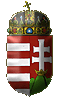 GAZDÁLKODÁSI FŐOSZTÁLY PÉNZÜGYI OSZTÁLYÁN
pénzügyi munkatársmunkakör betöltéséreállást hirdetA jogviszony időtartama:Határozatlan idejű kormányzati szolgálati jogviszony.Foglalkoztatás jellege: Teljes munkaidejű, heti 40 óra.A munkavégzés helye:Nemzeti Szakképzési és Felnőttképzési Hivatal (NSZFH)1089 Budapest, Kálvária tér 7.Ellátandó feladatok:A Hivatal megrendeléseinek, szerződéseinek az előzetes fedezetvizsgálatát követően kötelezettségvállalások rögzítése és nyilvántartása az SAP Kréta ügyviteli rendszerbe.Bejövő (és szükség szerint kimenő) számlák iktatása, rögzítése, ellenőrzése, érvényesítése. Utalási állományok összeállítása, banki utalások. Bank könyvelése. Részvétel a Hivatalt érintő rendszeres és eseti adatszolgáltatások, bevallások, jelentések összeállításában,szakképzési ösztöndíj feladatellátáshoz kapcsolódó pénzügyi egyeztetések elvégzése, kapcsolattartás szakmai osztályokkal,javaslattétel a pénzügyi szabályzatok felülvizsgálatára, aktualizálására.Jogállás, illetmény és juttatások: A jogállásra, a személyi alapbér megállapítására, valamint a juttatásokra a Kormányzati igazgatásról szóló 2018. évi CXXV. törvény rendelkezései, valamint a NSZFH Közszolgálati Szabályzatának rendelkezései az irányadók. A munkakör betöltésének feltételei:magyar állampolgárság,cselekvőképesség,büntetlen előélet, erkölcsi bizonyítvány,felsőfokú végzettség vagy középiskolai végzettség és középfokú végzettségre épülő pénzügyi, számviteli szakirányú középfokú szakképesítés,vagyonnyilatkozat-tétel,egészségügyi alkalmasság.A Pályázó pályázata benyújtásával hozzájárul személyes adatainak jelen álláspályázattal kapcsolatos ügyintézés során történő kezeléséhez, valamint pályázati anyagának sokszorosításához, továbbításához.Az elbírálásánál előnyt jelent:mérlegképes könyvelői végzettség,NEPTUN-KRÉTA Rendszer Gazdálkodási Rendszermodul felhasználói ismerete,Forrás/Ecostat integrált ügyviteli rendszer ismerete,Költségvetési szervnél, hasonló területen szerzett szakmai tapasztalat legalább egy éves költségvetési területen szerzett gyakorlat,Microsoft Office programcsomag (Word, Excel) közép szintű ismeret.A munkakör betöltéséhez szükséges kompetenciák: önálló, konstruktív, precíz munkavégzés,csapatmunkában hatékony részvétel,megbízható, terhelhetőség, precizitás,kiváló kommunikációs, kapcsolatteremtő és együttműködési képesség, rendszerszemlélet, konfliktuskezelés.Benyújtandó iratok, igazolások: a 87/2019. (IV. 23.) Korm. rendelet Korm. rend. 1. számú melléklete szerinti fényképes szakmai önéletrajz,az álláshely betöltéséhez szükséges végzettség, szakképzettség meglétét igazoló okmányok másolata,nyilatkoztat arról, hogy a pályázó hozzájárul személyes adatainak pályázati összefüggéssel történő kezeléséhez, valamint pályázati anyagának sokszorosításához, továbbításához (3. személlyel történő közléséhez)A benyújtandó iratokat PDF fájl formátumban kérjük csatolni.A munkakör az eredményes pályázati eljárást követően azonnal betölthető. Benyújtási határidő: 				2022. július 3.A jelentkezések elbírálásának határideje: 		2022. július 18.A pályázati kiírással kapcsolatban további információt Gulyás-Deák Patrícia gazdálkodási főosztályvezető nyújt, a 36/1-477-5981 telefonszámon és a gazd.info@nive.hu e-mail címen.A jelentkezések elbírálásának rendje:A munkáltató által kijelölt bíráló bizottság a jelentkezési feltételeknek nem megfelelt jelentkezőket nem hallgatja meg. Személyes meghallgatásra – az álláshirdetési feltételeknek megfelelt jelentkezők közül – kizárólag azok kerülnek behívásra, akik a hirdetés részeként megjelölt iratokat –határidőn belül – hiánytalanul benyújtják, és meghallgatásukat az elbírálásban résztvevők szükségesnek ítélik.A benyújtásának módja: Elektronikus úton az NSZFH Humánpolitikai Főosztály részére az NSZFH_Palyazat@nive.hu e-mail címen keresztül, a tárgyban kérjük feltüntetni a „pénzügyi munkatárs” munkakör megnevezést. A munkáltatóval kapcsolatos egyéb lényeges információ:A Nemzeti Szakképzési és Felnőttképzési Hivatal előmeneteli és továbbképzési lehetőséget biztosít munkatársai számára. A munkáltatóval kapcsolatban további információt a www.nive.hu honlapon szerezhet.